APPENDIX III der Deutschen Jugend- und Juniorenmeisterschaft im Unterwasserrugby am 17. und 18. Juni 2023 in Hechingen.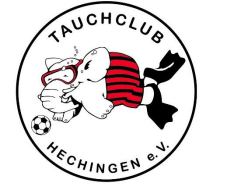 Anmeldung Übernachtung in der Sporthalle und Anmeldung Frühstück und Abendessen.Hiermit melden wir Verein _________Folgende Anzahl an Spieler und Begleiter an:ÜBERNACHTUNG in der SPORTHALLEZur Übernachtung Freitag auf Samstag,  ______ PersonenZur Übernachtung Samstag auf Sonntag, _____ PersonenZum FRÜHSTÜCK und ABENDESSENZum Frühstück am Samstagmorgen zu 5,-€ pro Person, _____ PersonenZum Abendessen am Samstagabend zu 10,-€ pro Person, _____ PersonenZum Frühstück am Sonntagmorgen zu 5,-€ pro Person, _____ PersonenBESONDERHEITENWir haben ____ Personen die Vegetarier sind, oder _____________ benötigen.Bitte überweist das Geld für Frühstück und Abendessen spätestens zum 5. Juni 23 auf unser KontoKontoinhaber: Tauchclub Hechingen e.V. IBAN: DE86653512600079011501 BIC: SOLADES1BAL, Betreff, Mannschaftsname und Anzahl Personen Für Fragen stehe ich Euch gerne zu Verfügung.Hechingen, den 02.04.23Mike Kneer